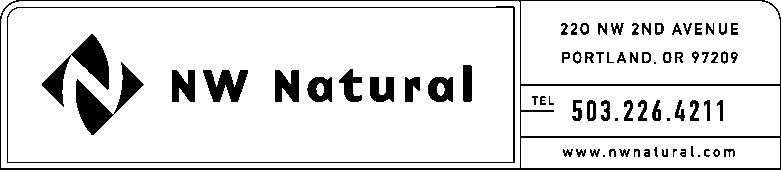 May 13, 2015	NWN WUTC Advice No. 15-02A	REPLACEMENT FILING		DO NOT REDOCKETVIA ELECTRONIC FILINGSteven V. King, Executive Director and SecretaryWASHINGTON UTILITIES &   TRANSPORTATION COMMISSION1300 S Evergreen Park Drive, SWPost Office Box 47250Olympia, Washington 98504-7250Re:		Docket No. UG-150409; REPLACEMENT FILING DO NOT REDOCKETGeneral Rule 3:  Deposits 		Northwest Natural Gas Company, dba NW Natural (“NW Natural” or “Company”), files herewith the following replacement sheets reflecting revisions and additions to its Tariff WN-U-6, stated to become effective on and after May 29, 2015:Sixth Revision of Sheet iii,Tariff Index;First Revision of Sheet 3.1,General Rules and Regulations (continued),“Rule 3 Deposits;”Second Revision of Sheet 3.2,General Rules and Regulations (continued), “Rule 3 Deposits;” andOriginal Sheet 3.3,General Rules and Regulations (continued), “Rule 3 Deposits.”		The purpose of this filing is to reflect changes to the above-referenced sheet that are made pursuant to discussions between the Company and Commission Staff.  		The Company requests that the tariff sheets filed herewith be permitted to become effective with service on and after May 29, 2015.  As required by WAC 480-80-103(4)(a), I certify that I have authority to issue tariff revisions on behalf of NW Natural.		Copies of this letter and the filing made herewith are available in the Company's main office in Oregon and on its website at www.nwnatural.com.		Please address correspondence on this matter to me with copies to the following:	eFiling	Rates & Regulatory Affairs	NW Natural	220 NW Second Avenue	Portland, Oregon 97209	Telecopier:  (503) 721-2516	Telephone:  (503) 226-4211, x3589	eFiling@nwnatural.comSincerely,NW NATURAL/s/ Onita KingOnita R. KingRates and Regulationattachments